В соответствии с письмами Министерства просвещения Российской Федерации от 14.09.2021 г. № 03-1510 «Об организации работы по повышению функциональной грамотности», от 15.09.2021 г. № АЗ-581/ОЗ «Об организации работы по повышению качества образования в субъектах Российской Федерации», в рамках реализации национального проекта «Образование», с целью формирования и оценки функциональной грамотности, обучающихся школыПРИКАЗЫВАЮ:Создать координационную группу по формированию и оценке функциональной грамотности обучающихся в следующем составе:2. Утвердить план мероприятий, направленный на формирование и оценку функциональной грамотности обучающихся (приложение 1).3. Назначить ответственным по вопросу формирования и оценки функциональной грамотности, обучающихся в 2022-2023 учебном году заместителя директора по учебно-воспитательной работе Плотникова А.Н.4. Плотникову А.Н., заместителю директора по учебно-воспитательной работе:4.1. Организовать работу педагогического коллектива по внедрению в учебный процесс банка заданий для оценки функциональной грамотности, разработанного ФГБНУ «Институт стратегии развития образования Российской академии образования»,4.2.      На постоянной основе (не менее 1 раза в учебную четверть) организовывать методические совещания школьных методических объединений по вопросу формирования и оценки функциональной грамотности обучающихся.4.3. Обеспечить прохождение курсов повышения квалификации по вопросам формирования функциональной грамотности педагогами, участвующими в формировании функциональной грамотности обучающихся по шести направлениям (читательская грамотность, математическая грамотность, естественно-научная грамотность, финансовая грамотность, глобальные компетенции и креативное мышление).5. Руководителям школьных методических объединений на постоянной основе осуществлять методическую поддержку учителей по вопросам формирования и оценки функциональной грамотности.6. Учителям-предметникам использовать в рамках урочной и внеурочной деятельности задания, развивающие читательскую, математическую, естественно-научную, финансовую грамотность, глобальные компетенции и креативное мышление, в том числе разработанные ФГБНУ «Институт стратегии развития образования Российской академии образования.7. Классным руководителям на постоянной основе организовать информационно просветительскую работу с родителями обучающихся по вопросам функциональной грамотности.8. Утвердить базы данных обучающихся 8-9 классов 2022-2023 учебного года (приложение 2), а также учителей, участвующих в формировании функциональной грамотности обучающихся 8-9 классов по шести направлениям (читательская грамотность, математическая грамотность, естественно-научная грамотность, финансовая грамотность, глобальные компетенции и креативное мышление) (приложение 3).9. Контроль исполнения приказа оставляю за собой.Директор                                                                                                А.Г.ХильчукОзнакомленыПедагоги:Приложение 1к приказу от 15.09.2022 №363План мероприятий,направленных на формирование и оценку функциональной грамотности обучающихсяна 2022/ 2023 учебный годПриложение 2к приказу от 15.09.2022 №363База данных  обучающихся 8-9 классов 2022-2023 учебного года, участвующих в формировании функциональной грамотности Приложение 3к приказу от 15.09.2021 №363База данных учителей, участвующих в формировании функциональной грамотности учащихся 8-9, 1-4 классов в 2021-2022 учебном году  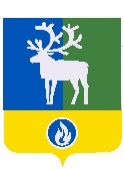 Белоярский районХанты-Мансийский автономный округ – ЮграМуниципальное автономное общеобразовательное учреждение Белоярского района«Средняя общеобразовательная школа № 4 г. Белоярский»(СОШ № 4 г. Белоярский)Белоярский районХанты-Мансийский автономный округ – ЮграМуниципальное автономное общеобразовательное учреждение Белоярского района«Средняя общеобразовательная школа № 4 г. Белоярский»(СОШ № 4 г. Белоярский)Белоярский районХанты-Мансийский автономный округ – ЮграМуниципальное автономное общеобразовательное учреждение Белоярского района«Средняя общеобразовательная школа № 4 г. Белоярский»(СОШ № 4 г. Белоярский)Белоярский районХанты-Мансийский автономный округ – ЮграМуниципальное автономное общеобразовательное учреждение Белоярского района«Средняя общеобразовательная школа № 4 г. Белоярский»(СОШ № 4 г. Белоярский)Белоярский районХанты-Мансийский автономный округ – ЮграМуниципальное автономное общеобразовательное учреждение Белоярского района«Средняя общеобразовательная школа № 4 г. Белоярский»(СОШ № 4 г. Белоярский)Белоярский районХанты-Мансийский автономный округ – ЮграМуниципальное автономное общеобразовательное учреждение Белоярского района«Средняя общеобразовательная школа № 4 г. Белоярский»(СОШ № 4 г. Белоярский)ПРИКАЗПРИКАЗПРИКАЗПРИКАЗПРИКАЗПРИКАЗ15.09.2022№  363г. Белоярскийг. Белоярскийг. Белоярскийг. Белоярскийг. Белоярскийг. БелоярскийОб организации работы по формированию и оценке функциональной грамотности обучающихся в 2022-2023 учебном годуОб организации работы по формированию и оценке функциональной грамотности обучающихся в 2022-2023 учебном годуОб организации работы по формированию и оценке функциональной грамотности обучающихся в 2022-2023 учебном годуОб организации работы по формированию и оценке функциональной грамотности обучающихся в 2022-2023 учебном годуОб организации работы по формированию и оценке функциональной грамотности обучающихся в 2022-2023 учебном годуОб организации работы по формированию и оценке функциональной грамотности обучающихся в 2022-2023 учебном году№п/пФ.И.О.Должность1.   Плотников Андрей Николаевичзаместитель директора2.   Лотарева Татьяна Григорьевназаместитель директора3.   Горбова Татьяна Ивановнаучитель русского языка и литературы4.   Титева Лариса Рамазановнаучитель математики, физики5.   Сулейманов Артур Фаильевичучитель биологии и химии6.   Плетнева Ольга Николаевнаучитель информатики7.   Яркинова Оксана Викторовнаучитель начальных классовЛотарева Т.Г.Плотников А.Н.Каирова Л.Ю.Акулинин Р.В.Горбова Т.И.Макарова Ю.В.Никитина О.Н.Авдеева Д.С.Назаренко В.Л.Сулейманов А.Ф.Половникова Н.М.Яркинова О.В.Сергиевская Л.П.Абалмасова А.А Васильева Е.М.Гаценко А.А.Долгополова И.Б.Иванова М.А.Захарченко О.А.Родионова С.М.Исполнитель: Плотников А.Н., заместитель директора по учебно-воспитательной работеп\пМероприятияРезультат реализацииСрокОтветственныйОрганизационно-управленческая деятельностьОрганизационно-управленческая деятельностьОрганизационно-управленческая деятельностьОрганизационно-управленческая деятельностьОрганизационно-управленческая деятельность1.Разработка нормативно-правовой базы1. Назначение координатора по формированию и оценке функциональной грамотности 2.Утверждение	состава координационной группысентябрь 2022Плотников А.Н.Лотарева Т.Г., заместители директора2.Формирование базы данных учителей и учащихся, участвующих в формировании функциональной грамотностиБаза данных учителей, участвующих в формировании ФГ по направлениям (читательская грамотность, математическая грамотность, естественнонаучная грамотность, глобальные компетенции, креативное мышление)База данных обучающихся 8-9 классов 2022-2023 учебного года, участвующих в формировании ФГ по направлениям (читательская грамотность, математическая грамотность, естественнонаучная грамотность, глобальные компетенции, креативное мышление)ентябрь 2022Плотников А.Н.Лотарева Т.Г., заместители директора3.Разработка плана мероприятий, направленных на формирование и оценку функциональной грамотностиПлан мероприятий по формированию функциональной грамотности на 2022 — 2023 учебный годдо 15.09.2022Координационная группафункциональной грамотности обучающихсяфункциональной грамотности обучающихся4.Включение в планы работы школьных методических объединений учителей предметников вопросов формирования и оценки функциональной грамотности обучающихся 5 — 9 классов на 2022 — 2023 учебный годВключение в планы работы школьных методических объединений учителей предметников вопросов формирования и оценки функциональной грамотности обучающихся 5 — 9 классов на 2022 — 2023 учебный годПланы работы ШМОдо 15.09.2022Руководители ШМО5.Организация информационно просветительской работы с родителями по вопросам функциональной грамотности обучающихсяОрганизация информационно просветительской работы с родителями по вопросам функциональной грамотности обучающихсяИнформация на сайте школыв течение годаКоординационная группа6.Предоставление информации о результатах анализа формирования функциональной грамотности у обучающихся 5-9 классов Предоставление информации о результатах анализа формирования функциональной грамотности у обучающихся 5-9 классов   Информационная	справкарезультатах анализа одо 20 числа каждого месяца 2022 - 2023 учебного годаКоординационная группа7.Внести в план внутришкольного контроля мероприятия по формированию функциональной грамотности учащихсяВнести в план внутришкольного контроля мероприятия по формированию функциональной грамотности учащихсяплан внутришкольного контролядо 01.10.2022Плотников А.Н.Лотарева Т.Г., заместители директораРабота с кадрамиРабота с кадрамиРабота с кадрамиРабота с кадрами8.Организация повышения квалификации для педагогов по вопросам функциональной грамотностиОрганизация повышения квалификации для педагогов по вопросам функциональной грамотностиСвидетельства о прохождении курсовой подготовки по вопросам формирования и оценки функциональной грамотностиСвидетельства о прохождении курсовой подготовки по вопросам формирования и оценки функциональной грамотностипо отдельному плануПлотников А.Н.Лотарева Т.Г., заместители директора9.Обеспечение участия в тренировках, обучающихся на тренажерах портала ФГБНУ «Институт стратегии развития образования Российской академии образования»Обеспечение участия в тренировках, обучающихся на тренажерах портала ФГБНУ «Институт стратегии развития образования Российской академии образования»Выгрузка из системы РЭШ.Рост качества результатов выполнения заданий для оценки разработанных ФГБН «Институт стратегии развития образования Российской академии образования»Выгрузка из системы РЭШ.Рост качества результатов выполнения заданий для оценки разработанных ФГБН «Институт стратегии развития образования Российской академии образования»сентябрь 2022 — май 2023Координационная группа10.Привлечение педагогов к использованию методических и дидактических материалов портала ФГБНУ «Институт стратегии развития образования Российской академии образования» по каждому виду функциональной грамотностиВыгрузка пользователей системы РЭШВыгрузка пользователей системы РЭШоктябрь 2022 -май 2023Координационная группа11.Участие педагогов в методических семинарах для учителей-предметников по встраиванию в работу материалов ФГБНУ «Институт стратегии развития образования Российской академии образования»Мониторинг участияМониторинг участиядекабрь 2022 -май 2023Руководители ШМОУчебно-методическая деятельностьУчебно-методическая деятельностьУчебно-методическая деятельностьУчебно-методическая деятельностьУчебно-методическая деятельность12.Использование и внедрение в учебный процесс банка заданий по оценке функциональной грамотностиВыгрузка системы РЭШФормирование функциональной грамотности обучающихсяВыгрузка системы РЭШФормирование функциональной грамотности обучающихсясентябрь 2022 -май 2023Координационная группа13.Разработка и реализация рабочих программ специальных интегрированных курсов, метапредметных кружков или факультативов (в соответствии с методическими рекомендациями по организации внеурочной деятельности, рекомендуемыми направлениями внеурочной деятельности, разработанные ФГБНУ «Институт стратегии развития образования РАО»)Утвержденный перечень программ специальных интегрированных курсов, метапредметных кружков или факультативов.Размещение на сайте ОУУтвержденный перечень программ специальных интегрированных курсов, метапредметных кружков или факультативов.Размещение на сайте ОУ2022 - 2023 учебный годПлотников А.Н.Лотарева Т.Г., заместители директора, Плотникова О.Н.14.Участие в проведении массовых мероприятий по формированию функциональной грамотности обучающихся (олимпиады, конкурсы, развивающие беседы, лекции, межпредметные и метапредметные проекты, марафоны, конференции, квесты. триатлоны и др.)Отчеты о проведении массовых мероприятий для обучающихся: олимпиады, конкурсы, развивающие беседы, лекции, межпредметные и метапредметные проекты, марафоны, конференции, квесты, триатлоны и др. Размещение на сайтеОтчеты о проведении массовых мероприятий для обучающихся: олимпиады, конкурсы, развивающие беседы, лекции, межпредметные и метапредметные проекты, марафоны, конференции, квесты, триатлоны и др. Размещение на сайте2022 - 2023 учебный годПлотников А.Н.Лотарева Т.Г., заместители директора, Плотникова О.Н.Мониторинговая и аналитическая деятельностьМониторинговая и аналитическая деятельностьМониторинговая и аналитическая деятельностьМониторинговая и аналитическая деятельностьМониторинговая и аналитическая деятельностьМониторинговая и аналитическая деятельностьМониторинговая и аналитическая деятельность15.Проведение диагностики обучающихся на основе измерителей функциональной грамотности электронного банка Института стратегии развития образования РАОВыгрузка результатов, аналитическая справкаВыгрузка результатов, аналитическая справкаКаждую учебную четвертьПлотников А.Н., Лотарева Т.Г., заместители директора16. Проведение мониторинга исполнения плана мероприятий, направленных на формирование	и	оценку функциональной	грамотности обучающихсяПроведение мониторинга исполнения плана мероприятий, направленных на формирование	и	оценку функциональной	грамотности обучающихсяОтчеты по исполнению планаОтчеты по исполнению планаКаждую учебную четвертьХильчук А.Г., директор школы, Плотников А.Н., Лотарева Т.Г., заместители директора№ п/ п  ФИО обучающегося  Направление  функциональной грамотности  8 класс 8 класс 1 Бабаева Патимат Арсеновначитательская грамотность, математическая грамотность, естественнонаучная грамотность, финансовая грамотность,глобальные компетенции, креативное мышление 2 Бабкин Матвей Ивановиччитательская грамотность, математическая грамотность, естественнонаучная грамотность, финансовая грамотность,глобальные компетенции, креативное мышление 3 Васильева Дарья Юрьевначитательская грамотность, математическая грамотность, естественнонаучная грамотность, финансовая грамотность,глобальные компетенции, креативное мышление 4 Ворожищева Ярослава Александровначитательская грамотность, математическая грамотность, естественнонаучная грамотность, финансовая грамотность,глобальные компетенции, креативное мышление 5 Габитов Никита Даниэлевиччитательская грамотность, математическая грамотность, естественнонаучная грамотность, финансовая грамотность,глобальные компетенции, креативное мышление 6 Демченкова Алина Романовначитательская грамотность, математическая грамотность, естественнонаучная грамотность, финансовая грамотность,глобальные компетенции, креативное мышление 7Демченкова Диана Романовначитательская грамотность, математическая грамотность, естественнонаучная грамотность, финансовая грамотность,глобальные компетенции, креативное мышление 8Джиникаева Залина Эльбрусовначитательская грамотность, математическая грамотность, естественнонаучная грамотность, финансовая грамотность,глобальные компетенции, креативное мышление 9Дубошинская Виктория Леонидовна читательская грамотность, математическая грамотность, естественнонаучная грамотность, финансовая грамотность,глобальные компетенции, креативное мышление 10Жидов Владислав Евгеньевиччитательская грамотность, математическая грамотность, естественнонаучная грамотность, финансовая грамотность,глобальные компетенции, креативное мышление 11Макарская Софья Васильевначитательская грамотность, математическая грамотность, естественнонаучная грамотность, финансовая грамотность,глобальные компетенции, креативное мышление 12Мартынов Макар Константиновиччитательская грамотность, математическая грамотность, естественнонаучная грамотность, финансовая грамотность,глобальные компетенции, креативное мышление 13Митчин Дмитрий Григорьевиччитательская грамотность, математическая грамотность, естественнонаучная грамотность, финансовая грамотность,глобальные компетенции, креативное мышление 14Митчина София Григорьевна читательская грамотность, математическая грамотность, естественнонаучная грамотность, финансовая грамотность,глобальные компетенции, креативное мышление 15Петров Степан Андреевиччитательская грамотность, математическая грамотность, естественнонаучная грамотность, финансовая грамотность,глобальные компетенции, креативное мышление 16Станкова Елизавета Александровначитательская грамотность, математическая грамотность, естественнонаучная грамотность, финансовая грамотность,глобальные компетенции, креативное мышление 17Тарлин Кирилл Витальевиччитательская грамотность, математическая грамотность, естественнонаучная грамотность, финансовая грамотность,глобальные компетенции, креативное мышление 18Трофимов Кирилл Андреевиччитательская грамотность, математическая грамотность, естественнонаучная грамотность, финансовая грамотность,глобальные компетенции, креативное мышление 19Якубишин Савва Васильевиччитательская грамотность, математическая грамотность, естественнонаучная грамотность, финансовая грамотность,глобальные компетенции, креативное мышление 20Шитикова Кристина Сергеевначитательская грамотность, математическая грамотность, естественнонаучная грамотность, финансовая грамотность,глобальные компетенции, креативное мышление 9 класс 9 класс 1Аликов Алексей Михайловиччитательская грамотность, математическая грамотность, естественнонаучная грамотность, финансовая грамотность,глобальные компетенции, креативное мышление2Владельщиков Кирилл Владимировиччитательская грамотность, математическая грамотность, естественнонаучная грамотность, финансовая грамотность,глобальные компетенции, креативное мышление3Газзаев Валерий Ацамазовиччитательская грамотность, математическая грамотность, естественнонаучная грамотность, финансовая грамотность,глобальные компетенции, креативное мышление4Джиникаев Кирилл Эльбрусовиччитательская грамотность, математическая грамотность, естественнонаучная грамотность, финансовая грамотность,глобальные компетенции, креативное мышление5Лещенко Егор Даниловиччитательская грамотность, математическая грамотность, естественнонаучная грамотность, финансовая грамотность,глобальные компетенции, креативное мышление6Меджидов Абдурахман Акифовиччитательская грамотность, математическая грамотность, естественнонаучная грамотность, финансовая грамотность,глобальные компетенции, креативное мышление7Белова Юлия Борисовначитательская грамотность, математическая грамотность, естественнонаучная грамотность, финансовая грамотность,глобальные компетенции, креативное мышление8Бурсова Виолетта Вадимовначитательская грамотность, математическая грамотность, естественнонаучная грамотность, финансовая грамотность,глобальные компетенции, креативное мышление9Ганеев Роман Руслановиччитательская грамотность, математическая грамотность, естественнонаучная грамотность, финансовая грамотность,глобальные компетенции, креативное мышление10Букаринова Ирина Викторовначитательская грамотность, математическая грамотность, естественнонаучная грамотность, финансовая грамотность,глобальные компетенции, креативное мышление11Демьяненко Маргарита Руслановначитательская грамотность, математическая грамотность, естественнонаучная грамотность, финансовая грамотность,глобальные компетенции, креативное мышление12Дорофеева Наталия Саиджоновначитательская грамотность, математическая грамотность, естественнонаучная грамотность, финансовая грамотность,глобальные компетенции, креативное мышление13Ефремова Полина Александровначитательская грамотность, математическая грамотность, естественнонаучная грамотность, финансовая грамотность,глобальные компетенции, креативное мышление14Иванова Виктория Дмитриевначитательская грамотность, математическая грамотность, естественнонаучная грамотность, финансовая грамотность,глобальные компетенции, креативное мышление15Кутлуева Кристина Альбертовначитательская грамотность, математическая грамотность, естественнонаучная грамотность, финансовая грамотность,глобальные компетенции, креативное мышление16Семенов Артем Андреевиччитательская грамотность, математическая грамотность, естественнонаучная грамотность, финансовая грамотность,глобальные компетенции, креативное мышление17Михайлов Михаил Егорович читательская грамотность, математическая грамотность, естественнонаучная грамотность, финансовая грамотность,глобальные компетенции, креативное мышление18Марчук Кристина Павловначитательская грамотность, математическая грамотность, естественнонаучная грамотность, финансовая грамотность,глобальные компетенции, креативное мышление19Таликина Карина Михайловна читательская грамотность, математическая грамотность, естественнонаучная грамотность, финансовая грамотность,глобальные компетенции, креативное мышление20Чекалова Полина Алексеевначитательская грамотность, математическая грамотность, естественнонаучная грамотность, финансовая грамотность,глобальные компетенции, креативное мышление21Шунина Полина Алексеевначитательская грамотность, математическая грамотность, естественнонаучная грамотность, финансовая грамотность,глобальные компетенции, креативное мышление22Шепилова Дарья Александровначитательская грамотность, математическая грамотность, естественнонаучная грамотность, финансовая грамотность,глобальные компетенции, креативное мышление23Яковлева Мария Александровначитательская грамотность, математическая грамотность, естественнонаучная грамотность, финансовая грамотность,глобальные компетенции, креативное мышление24Григорьев Степан Владимировиччитательская грамотность, математическая грамотность, естественнонаучная грамотность, финансовая грамотность,глобальные компетенции, креативное мышление25Федорова Софья Витальевначитательская грамотность, математическая грамотность, естественнонаучная грамотность, финансовая грамотность,глобальные компетенции, креативное мышление26Хинчагова Алена Эрнестовначитательская грамотность, математическая грамотность, естественнонаучная грамотность, финансовая грамотность,глобальные компетенции, креативное мышление№ п/ п  ФИО преподавателя  Наиме-нова ние ОО Предмет Направление  функциональной грамотности  Классы, использующие задание 1 Сулейманов Артур Фаильевич,Титеева Лариса РамазановнаАкулинин Роберт Владимирович«СОШ №4 г.Бело-ярский Биология, химия, география, физика естественно-научная грамотность 8,9 класс 2 Плотников Андрей Николаевич«СОШ №4 г.Бело-ярский Математика математическая грамотность 8,9 класс 3 Гаценко Анастасия Александровна, Никитина Ольга НиколаевнаГорбова Татьяна Ивановна«СОШ №4 г.Бело-ярский Русский язык и литература читательская грамотность8,9 класс 4 Васильева Елена Михайловна«СОШ №4 г.Бело-ярский История  глобальные компетен-ции, финансовая грамотность8,9 класс 5 Плетнева Ольга Николаевна«СОШ №4 г.Бело-ярский Информа-тика глобальные компетен-ции, математическая грамотность 8,9 класс 6 Макарова Юлия ВладимировнаКаирова Лейсян Юлаевна«СОШ №4 г.Бело-ярский Музыка, изобразительное искусство  креативное мышление 8,9 класс 7 Авдеева Дарья Сергеевна,Назаренко Вячеслав Леонидович,Горбунова Оксана Евгеньевна«СОШ №4 г.Бело-ярский Физкультура, технологииглобальные компетен-ции, креативное мышление 8,9 класс 8Долгополова Ирина БорисовнаИванова Мария АлександровнаЗахарченко Ольга АнатольевнаРодионова Светлана Михайловна Половникова Наталья Михайловна Яркинова Оксана ВикторовнаСергиевская Лариса ПавловнаАбалмасова Алина Александровна «СОШ №4 г.Бело-ярский Начальные классыглобальные компетен-ции, финансовая грамотность1-4 классы